Activity Organizer:		- ALDETitle of Activity:		- ALDE WebinarsNames of Presenter(s):	- VariousDates and Location:		- Various - OnlineDate: 26 September, 201912:30 pm – 1:30 pm (1.0 pts) - Donor Visits: Should I Take Someone With Me? Scripting Joint Visits With a Non-Development Colleague - Jeri Pat Gabbert
Date: 24 October, 201912:30 pm – 1:30 pm (1.0 pts) - The Secret Sauce of Direct Mail - Sue and Ron RescignoDate: 20 November, 201912:30 pm – 1:30 pm (1.0 pts) - Is Your Team on Fire? How Trust and Loyalty Impact High Performing Teams – Heather EddyDate: 12 December, 201912:30 pm – 1:30 pm (1.0 pts) - Donor Advised Funds: Beauty is in the Eye of the Donor - Carlos ByrneDate: 20 February, 202012:30 pm – 1:30 pm (1.0 pts) - Optimize Your Fundraising: Transform Your Organization One Experiment at a Time - Tim KachuriakDate: 16 April, 202012:30 pm – 1:30 pm (1.0 pts) - Discovery — How to Learn About a Donor’s Assets - Cathy SheffieldTotal number of points attained: __________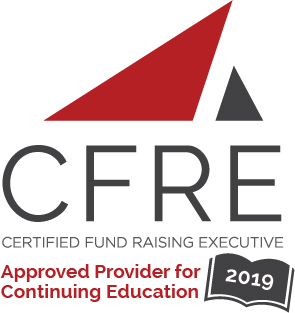 